Ключевой информационный документ о паевом инвестиционном фондеРаздел 1. Общие сведенияКлючевой информационный документ по состоянию на 30.09.2021Информация в виде настоящего документа предоставляется в соответствии с требованиями законодательства. Информация приведена для описания характеристик и рисков паевого инвестиционного фонда, а также для возможности его сравнения с другими инструментами инвестирования.БПИФ рыночных финансовых инструментов «Открытие - Всепогодный»под управлением ООО УК «ОТКРЫТИЕ»Раздел 2. ВниманиеВозврат и доходность инвестиций в паевой инвестиционный фонд не гарантированы государством или иными лицами.Результаты инвестирования в прошлом не определяют доходы в будущем. Стоимость инвестиционных паев может увеличиваться и уменьшаться.Вы можете погасить инвестиционные паи паевого инвестиционного фонда в любой рабочий день.Перед приобретением инвестиционных паев паевого инвестиционного фонда следует внимательно ознакомиться с правилами доверительного управления данным фондом, размещенными на сайте www.open-am.ru Раздел 3. Инвестиционная стратегияШироко диверсифицированный сбалансированный портфель. Стратегия фонда предполагает следование индексу «Open All-Weather». Активы фонда размещаются в  5 иностранных инвестиционных фондов (ETF), инвестирующих в акции и облигации крупнейших компаний США, золото, недвижимость США и акции компаний развивающихся стран.Инвестиционная стратегия фонда предполагает пассивное управление.Основные виды активов, в которые инвестируется имущество, составляющее паевой инвестиционный фонд: Паи иностранных инвестиционных фондов (ETF)Активы паевого инвестиционного фонда инвестированы в 11 объекта(-ов).Крупнейшие объекты инвестирования в активахРаздел 4. Основные инвестиционные рискиРаздел 5. Основные результаты инвестированияДоходность за календарный год (в рублях), %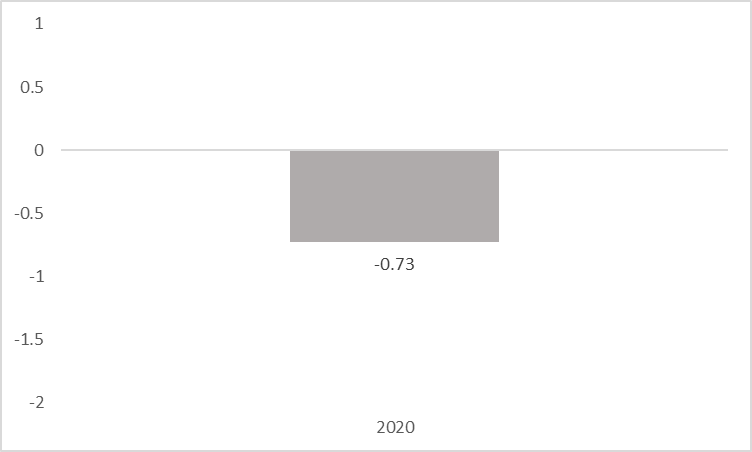 Доходность за период (в рублях), %Расчетная стоимость инвестиционного пая: в Рублях - 84,19,  в Долларах - 1,1577Стоимость чистых активов паевого инвестиционного фонда  в Рублях - 349 679 691,08, в Долларах - 4 808 576,61Доход от управления фондом не выплачивается, но капитализируется, увеличивая стоимость инвестиционного пая и доходность инвестиций.Раздел 6. КомиссииКомиссии, оплачиваемые один разКомиссии, оплачиваемые каждый годРазмер комиссий указан в процентах от стоимости чистых активов паевого инвестиционного фонда.Подробные условия указаны в правилах доверительного управления паевым инвестиционным фондомРаздел 7. Иная информацияМинимальная сумма денежных средств, которая может быть передана в оплату инвестиционных паев составляет: от 1 000 рублей. Подробные условия указаны в правилах доверительного управления фондом.Правила доверительного управления фондом зарегистрированы Банком России 27.08.2020 № 4147.Паевой инвестиционный фонд сформирован 22.09.2020.Информацию, подлежащую раскрытию и предоставлению, можно получить на сайте www.open-am.ru , а также по адресу управляющей компании.Управляющая компания ООО УК «ОТКРЫТИЕ», лицензия № 21-000-1-00048, сайт www.open-am.ru, телефон 8 (800) 500-78-25, адрес 115114, г. Москва, ул. Кожевническая, д. 14, стр. 5.Специализированный депозитарий АО «Специализированный депозитарий «ИНФИНИТУМ», сайт www.specdep.ru.Лицо, осуществляющее ведение реестра владельцев инвестиционных паев АО «Специализированный депозитарий «ИНФИНИТУМ», сайт www.specdep.ru.Надзор и контроль за деятельностью управляющей компании паевого инвестиционного фонда в соответствии с подпунктом 10 пункта 2 статьи 55 Федерального закона «Об инвестиционных фондах» осуществляет Банк России, сайт www.cbr.ru, номер телефона 8 (800) 300-30-00.Наименование объекта инвестированияДоля от активов, %Паи Фондов Blackrock Fund Advisors US464287739722,96Паи Фондов State Street Bank and Trust Company US78462F103022,32Паи Фондов Blackrock Fund Advisors US464287234918,61Паи Фондов Blackrock Fund Advisors US464287242218,41Паи Фондов World Gold Trust Services LLC US78463V107017,43Вид рискаВероятность реализации рискаОбъем потерь при реализации рискаКредитный рискНизкийНизкийРыночный рискСреднийСреднийВалютный рискВысокийВысокийПроцентный рискНизкийНизкийРиск ликвидностиНизкийНизкийОперационный рискНизкийНизкийПравовой рискНизкийНизкийРегуляторный рискНизкийНизкийПериодДоходность инвестицийОтклонение доходности отОтклонение доходности отПериодДоходность инвестицийинфляциииндекса "Индекс Open All-Weather"1 месяц-   5,11-   5,88-   9,853 месяца-   1,51-   2,59-   6,256 месяцев-   0,18-   3,99-   9,501 год1,65-   5,76-   15,543 года-5 лет-при приобретении инвестиционного пая (надбавка)0 %при погашении инвестиционного пая(скидка)0 %Вознаграждение и расходы, подлежащие оплате за счет активов паевого инвестиционного фондадо 0.89%